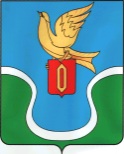                                                    ГОРОДСКАЯ ДУМА     МУНИЦИПАЛЬНОГО ОБРАЗОВАНИЯ               «ГОРОДСКОЕ ПОСЕЛЕНИЕ                    «ГОРОД ЕРМОЛИНО»                                                  КАЛУЖСКАЯ ОБЛАСТЬ                                                                                           РЕШЕНИЕ« 02 » февраля 2023 г.                                                                                                    № 4«Об участии муниципального образования «Городское поселение «Город Ермолино» в реализации проектов по развитию общественной инфраструктуры муниципальных образований, основанных на местных инициативах»В соответствии с  Федеральным законом № 131 – ФЗ от 06.10.2003 года «Об общих принципах организации местного самоуправления в Российской Федерации», Уставом муниципального  образования «Городское поселение «Г. Ермолино», Городская Дума муниципального образования «Городское поселение «Город Ермолино», РЕШИЛА:Муниципальному образованию «Городское поселение «Город Ермолино» принять участие в реализации проектов по развитию общественной инфраструктуры муниципальных образований, основанных на местных инициативах.  Решение вступает в силу со дня его принятия и подлежит опубликованию (обнародованию). Глава МО «Городское поселение                                       «Город   Ермолино»                                                                 Е.А. Самокрутова                                Отп. 7 экз.4 – в дело 2 – админ. ГП «Г. Ермолино»1 – прокуратура